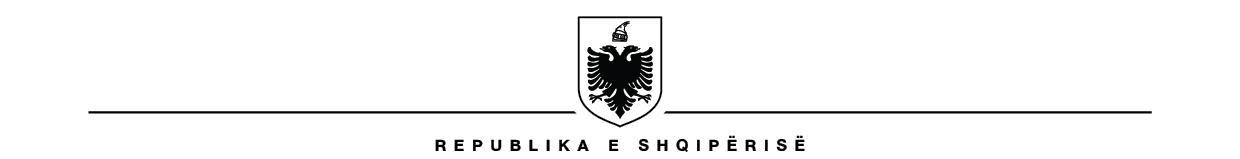 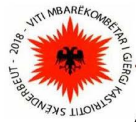 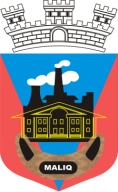                    BASHKIA MALIQSHPALLJE PËR LËVIZJE PARALELEDHE PËR PRANIMIN NË SHËRBIMIN CIVIL NE KATEGORINE EKZEKUTIVE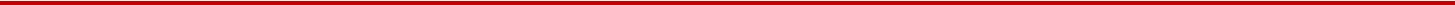 Lloji i diplomës niveli minimal i diplomës “Bachelor ” ose te barazvlefshemNë zbatim të nenit 22 dhe të nenit 25, të ligjit 152/2013 “Për Nëpunësin Civil”, si dhe të Kreut II, IV dhe VI të VKM nr. 243, datë 18/03/2015 “Per pranimin, levizjen paralele, periudhen e proves dhe emerimin ne kategorine ekzekutive” i ndryshuar, Njesia e Menaxhimit te Burimeve Njerezore shpall procedurat e lëvizjes paralele dhe të pranimit në shërbimin civil për  pozicionin:“Agronom Kadaster, Njesia Administrative Vreshtas ”, ne Bashkine Maliq- kategoria IV-a. 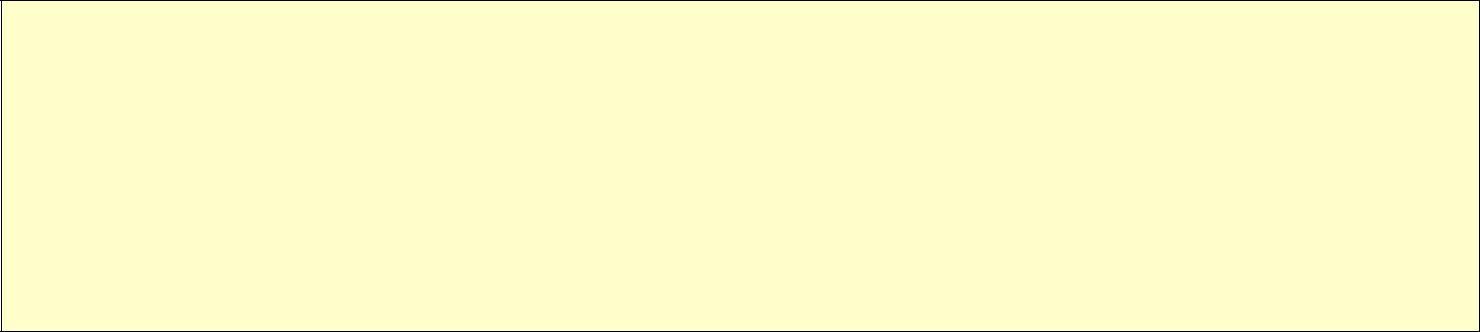 Pozicioni më sipër u ofrohet fillimisht nëpunësve civilë të së njëjtës kategori për procedurën e lëvizjes paralele!Vetëm në rast se, në përfundim të procedurës së lëvizjes paralele, rezulton se pozicioni është ende vakant, ai është i vlefshëm për konkurimin nëpërmjet procedurës se pranimit ne sherbimin civil per kategorine ekzekutive.Për të dy procedurat (lëvizje paralele dhe pranim  ne sherbimit civil aplikohet në të njëjtën kohë!Përshkrimi përgjithësues i punës për pozicionin më sipër është: Mirëmban dhe përditëson rregjistrin e pasurive në librat përkatës sipas fshatrave.Hedh të dhënat për tokat nëpër libra sipas kategorive.Dalje në terren për konflikte të ndryshme.Shqyrton ankesat e qytetarëve. Perpunimi i të dhënave të situatave rurale që depozitohen në vazhdimësi për pasqyrimin e transformimeve. Bashkepunon me Drejtorinë e Planifikimit Urban dhe Territorit për problemet e hasuara gjatë punës.Bën verifikimin dhe përditësimin e tokave bujqësore në pronësi të Bashkisë Maliq për efekt të dhënies me qira në zbatim të legjislacionit në fuqi dhe bashkëpunon me Komisionin për dhënien me qira të tokave bujqësore..Për çdo rast të rregjistrimit të pasurive/toka bujqësore brenda juridiksionit territorial të Njësisë Administrative, të paraqesë pranë DPUP dokumentacionin e nevojshëm për proçesin e verifikimit dhe hartimit të Planeve të Rilevimit.Përgatit relacionet përkatëse për tokat bujqësore në proces për rregjistrimin e tyre ne ZVRPP dhe ja paraqet Drejtorisë së Planifikimit Urban dhe Teritorit brenda afateve të përcaktuara dhe në zbatimin të legjislacionit në fuqi.Kanë të drejtë të aplikojnë për këtë procedurë vetëm nëpunësit civilë të së njëjtës kategori, në të gjitha insitucionet pjesë e shërbimit civil.Kushtet minimale që duhet të plotësojë kandidati për këtë procedurë janë:a) Të jetë nëpunës civil i konfirmuar, brenda së njëjtës kategori për të cilën aplikon;b) Të mos ketë masë disiplinore në fuqi;c) Të ketë të paktën vlerësimin e fundit “Mirë” apo “Shumë mirë”;ç) Të plotësojë kriteret e veçanta të përcaktuara në shpalljen për konkurrim.Kandidatët duhet të plotësojnë kriteret e veçanta si më poshtë:d) Te zoteroje diplome te nivelit “Bachelor”  ose te barazvlefshem ne fushen e Agronomise . Tjetër: Të ketë njohuri mbi programet bazë të punës në kompjuter.Të ketë aftësi të mira komunikuese, koordinuese dhe të punës në grup.Kandidatët duhet të dorëzojnë pranë Drejtorisë Juridike, Burimeve Njerëzore dhe Prokurimeve Publike të Bashkisë Maliq, dokumentat si më poshtë: a - Jetëshkrim i plotësuar në përputhje me dokumentin tip që e gjeni në linkun:

http://www.dap.gov.al/legjislacioni/udhezime-manuale/60-jeteshkrimi-standard

b - Fotokopje të diplomës (përfshirë edhe diplomën Bachelor). Për diplomat e marra jashtë Republikës së Shqipërisë të përcillet njehsimi nga Ministria e Arsimit dhe e Sportit;
c - Fotokopje të librezës së punës (të gjitha faqet që vërtetojnë eksperiencën në punë);
d - Fotokopje të letërnjoftimit (ID);
e - Vërtetim të gjendjes shëndetësore;
f - Vetëdeklarim të gjendjes gjyqësore;
g - Vlerësimin e fundit nga eprori direkt;
h - Vërtetim nga institucioni që nuk ka masë disiplinore në fuqi;
i - Çdo dokumentacion tjetër që vërteton trajnimet, kualifikimet, arsimin shtesë, vlerësimet pozitive apo të tjera të përmendura në jetëshkrimin tuaj;
Dokumentat duhet të dorëzohen me postë apo drejtpërsëdrejti në institucion, brenda datës  28 Shkurt 2020  BashkiaMaliq , Bulevardi “Rinia”.Në datën  02.03.2020, Njesia e Menaxhimit te Burimeve Njerëzore të Bashkisë Maliq  do të shpallë në portalin “Shërbimi Kombëtar i Punësimit” dhe në stenden e Bashkisë Maliq , listën e kandidatëve që plotësojnë kushtet e lëvizjes paralele dhe kriteret e veçanta, si dhe daten ,vendin  dhe oren e sakte  ku do te zhvillohet  intervista.Në të njëjtën datë kandidatët që nuk i plotësojnë kushtet e lëvizjes paralele dhe kriteret e veçanta do të njoftohen individualisht nga Njesia e Menaxhimit te Burimeve Njerëzore të Bashkisë Maliq , nëpërmjet adresës së e-mail, për shkaqet e moskualifikimit.Kandidatët do të vlerësohen në lidhje me:Njohuritë mbi Ligjin nr. 8417, datë 21.10.1998, "Kushtetuta e Republikës së Shqipërisë", i ndryshuar;Njohuritë mbi Ligjn nr. 9000, datë 30.01.2003, “Për organizimin dhe funksionimin e Këshillit të Ministrave”;Njohuritë mbi Ligjin nr. 44/2015, "Kodi i Procedurave Administrative i Republikës së Shqipërisë”;Njohuritë mbi Manualin e Hartimit të Ligjeve, mundësuar nga Bashkimi Evropian, Ministria e Drejtësisë dhe Euralius, Shtëpia Botuese “Pegi”, Tiranë 2010 (https://drejtesia.gov.al/wp-content/uploads/2019/02/MANUAL-PER-HARTIMIN-E-LEGJISLACIONIT.pdf).Ligje specifike ne fushen perkatese. Kandidatet  do te vleresohen per pervojen ,trajnimet  apo kualifikimet  e lidhura  me fushen , si dhe çertifikimet pozitive . Totali i pikeve per kete vleresim eshte 40 pike.Kandidatet gjate intervistes se strukturuar me goje do te vleresohen ne lidhje me :Njohurite , aftesite , kompetencen  ne lidhje  me pershkrimin e pozicionit te punes ;Eksperiencen e tyre te meparshme ;Motivimin , aspiratat  dhe pritshmerine e tyre  per karrierren .Totali i pikeve  per kete vleresim  eshte 60 pike.Më shumë detaje në lidhje me vlerësimin me pikë, metodologjinë e shpërndarjes së pikëve, mënyrën e llogaritjes së rezultatit përfundimtar i gjeni në Udhëzimin nr. 2, datë 27.03.2015, të Departamentit të Administratës Publike “www.dap.gov.a
http://www.dap.gov.al/legjislacioni/udhezime-manuale/54-udhezim-nr-2-date-27-03-2015Në përfundim të vlerësimit të kandidatëve, Njesia e Menaxhimit te Burimeve Njerëzore të Bashkisë Maliq do të shpallë fituesin në portalin “Shërbimi Kombëtar i Punësimit” dhe në stendat e   Bashkisë Maliq.Të gjithë kandidatët pjesëmarrës në këtë procedurë do të njoftohen në mënyrë elektronike për shpalljene e fituesit.Vetëm në rast se pozicioni i renditur në fillim të kësaj shpalljeje, në përfundim të procedurës së lëvizjes paralele, rezulton se ende është vakant, ky pozicion është i vlefshëm për konkurimin nëpërmjet procedurës së pranimit në shërbimin civil për kategorinë e ekzekutive.Këtë Informacion do ta merrni në stenden e Bashkisë Maliq , duke filluar nga data 02.03.2020Për këtë procedurë kanë të drejtë të aplikojnë të gjithë kandidatët jashtë shërbimit civil të  cilët plotësojnë kërkesat e nenit 21 të ligjit nr. 152/2013 i ndryshuar .Kushtet  qe duhet te plotesoje kandidati ne proceduren e pranimit ne sherbimin civil jane :a - Të jetë shtetas shqiptar;
b - Të ketë zotësi të plotë për të vepruar;
c - Të zotërojë gjuhën shqipe, të shkruar dhe të folur;
d - Të jetë në kushte shëndetësore që e lejojnë të kryejë detyrën përkatëse;
e - Të mos jetë i dënuar me vendim të formës së prerë për kryerjen e një krimi apo për kryerjen e një kundërvajtjeje penale me dashje;
f - Ndaj tij të mos jetë marrë masa disiplinore e largimit nga shërbimi civil, që nuk është shuar sipas ligjit 152/2013 “Për nëpunësin civil” i ndryshuar.Kandidati duhet te plotesojne kriteret e veçanta si vijon:- 	Të zotërojnë diploma te  nivelit "Bachelor" ne fushën e Agronomise ; Tjeter:Të ketë njohuri mbi programet bazë të punës në kompjuter.Të ketë aftësi të mira komunikuese, koordinuese dhe të punës në grupKandidatët që aplikojnë duhet të dorëzojnë dokumentat si më poshtë:  a-Jetëshkrim i plotësuarb-Fotokopje të diplomës (përfshirë diplomën bachelor diplomen master profesional si dhe listen e notave); c-Fotokopje të librezës së punës (të gjitha faqet që vërtetojnë eksperiencën në punë nese ka); d-Cdo dokumentacion tjetër që vërteton trajnimet, kualifikimet gjuhesore, arsimim shtesë, vlerësimet pozitive apo të tjera të përmendura në jetëshkrimin tuaj; e-Fotokopje të letërnjoftimit (ID); f-Vërtetim të gjendjes shëndetësore; g- Vërtetim të gjendjes gjyqësore.   Aplikimi dhe dorëzimi i të gjitha dokumentave të cituara më sipër, do të bëhet në Bashkinë Maliq .Dokumentat e aplikimit duhet të dorëzohen me postë apo drejtpërsëdrejti në institucion, brendadatës  04.03.2020 në adresa Bashkia Maliq, Bulevardi “Rinia”.Në datën 13.03.2020 , Njesia e menaxhimit te Burimeve Njerëzore të Bashkisë Maliq  do të shpallë  në portalin “Shërbimi Kombëtar i Punësimit”,dhe ne stenden e Bashkise  Maliq listën e kandidatëve që plotësojnë kushtet dhe kërkesat e posaçme për procedurën e pranimit  ne kategorine ekzekutive, si dhe datën, vendin dhe orën e saktë ku do të zhvillohet testimi me shkrim dhe intervista.  Në të njëjtën datë  kandidatët që nuk i plotësojnë kushtet e pranimit në shërbimin civil dhe kriteret e veçanta do të njoftohen individualisht në mënyrë elektronike nga Bashkia Maliq , për shkaqet e moskualifikimit (nëpërmjet adresës së e-mail). Kandidatët do të testohen me shkrim në lidhje me: Kushtetutën e Republikës së Shqipërisë;Ligjin nr. 152/2013 “Për Nëpunësin civil”;Kodin e Procedurave Administrative;Ligjin nr. 139/2015 “Për Veteqeverisjes vendore”Ligjin nr. 8503, datë 30.06.1999 “Për të drejtën e informimit për dokumentet zyrtare”;Ligjin nr. 9131, datë 08.09.2003 “Për rregullat e etikës në administratën publike”;Ligje specifike ne fushen perkatese Kandidatët gjatë intervistës së strukturuar me gojë do të vlerësohen në lidhje me: Njohuritë, aftësitë, kompetencën në lidhje me përshkrimin përgjithësues të punës për pozicionet; Eksperiencën e tyre të mëparshme; Motivimin, aspiratat dhe pritshmëritë e tyre për karrierën. Kandidatët do të vlerësohen në lidhje me: deri në 60 pikë për vlerësimin me shkrim Intervisten e strukturuar me goje  qe konstiton ne motivimin , aspiratat  dhe pritshmerine  e tyre  per karrieren , deri ne 25 pike.Jeteshkrimin , qe konstiton ne vleresimin e arsimimit  te pervojes  e te trajnimeve , te lidhura  me fushen, deri ne 15 pike.Me shume detaje ne lidhje me vleresimin me pike, metodologjine e shperndarjes se pikeve menyren e llogarotjes,  i gjeni ne Udhezimin nr. 2 date 27.03.2015 te Departamentit te Administrates Publike.Në përfundim të vlerësimit të kandidatëve, Bashkia Maliq  do të shpallë fituesin në portalin “Shërbimi Kombëtar i Punësimit” dhe stenden e Bashkise Maliq . Të gjithë kandidatët pjesëmarrës në këtë procedurë do të njoftohen individualisht në mënyrë elektronike për rezultatet (nëpërmjet adresës së e-mail). Afati për dorëzimin e dokumentave përLËVIZJE PARALELE:28 Shkurt 2020Afati për dorëzimin e dokumentave përPRANIMI NË SHËRBIMIN CIVIL:               4 Mars 20201LËVIZJA PARALELE1.1KUSHTET PËR LËVIZJEN PARALELE DHE KRITERET E VEÇANTA 1.2DOKUMENTACIONI, MËNYRA DHE AFATI I DORËZIMIT 1.3REZULTATET PËR FAZËN E VERIFIKIMIT PARAPRAK 1.4FUSHAT E NJOHURIVE, AFTËSITË DHE CILËSITË MBI TË CILAT DO TË ZHVILLOHET INTERVISTA1.5MËNYRA E VLERËSIMIT TË KANDIDATËVE 1.6DATA E DALJES SË REZULTATEVE TË KONKURIMIT DHE MËNYRA E KOMUNIKIMIT 2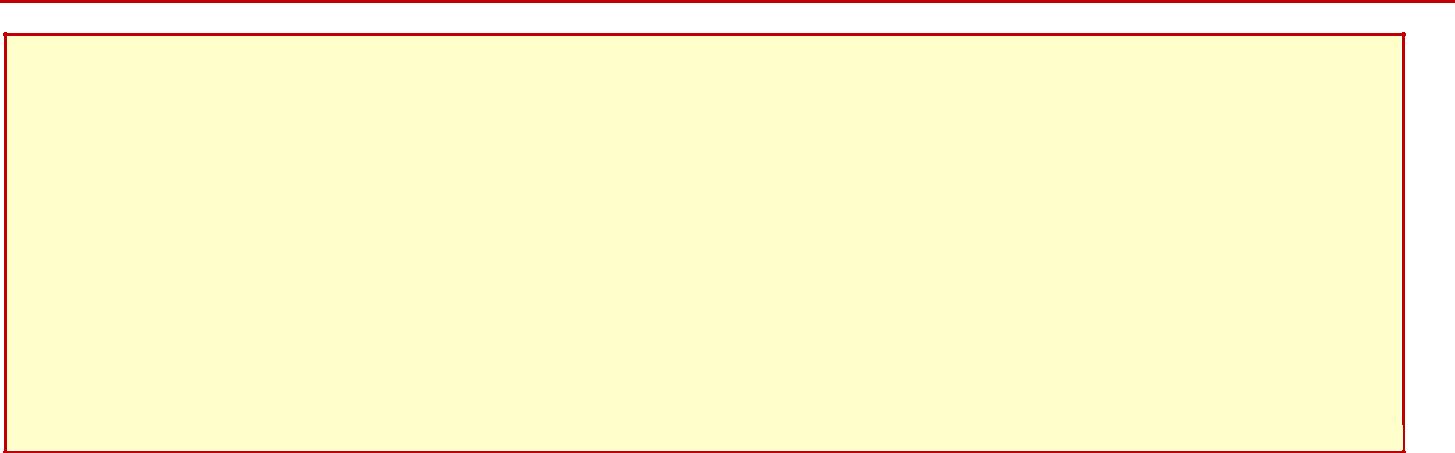 PRANIMI NË SHËRBIMIN CIVIL NE KATEGORINE EKZEKUTIVE 2.1KUSHTET QË DUHET TË PLOTËSOJË KANDIDATI NË PROCEDURËN E PRANIMIT NE SHËRBIMIN CIVIL DHE KRITERET E VEÇANTA 2.2DOKUMENTACIONI, MËNYRA DHE AFATI I DORËZIMIT 2.3REZULTATET PËR FAZËN E VERIFIKIMIT PARAPRAK 2.4FUSHAT E NJOHURIVE, AFTËSITË DHE CILËSITË MBI TË CILAT DO TË ZHVILLOHET TESTIMI ME SHKRIM DHE INTERVISTA 2.5MËNYRA E VLERËSIMIT TË KANDIDATËVE 2.6DATA E DALJES SË REZULTATEVE TË KONKURIMIT DHE MËNYRA E KOMUNIKIMIT 